Design specification: Name:                                        	Donor Bike: Specification of build - Build time: 4 – 6 weeks from day of purchasing donor bike and dependant on builds in progress.DEPOSIT OF £500 TO:TWINTHING CUSTOM MOTORCYCLES LTD.SORT CODE: 55-70-34ACC NUMBER: 8232 8692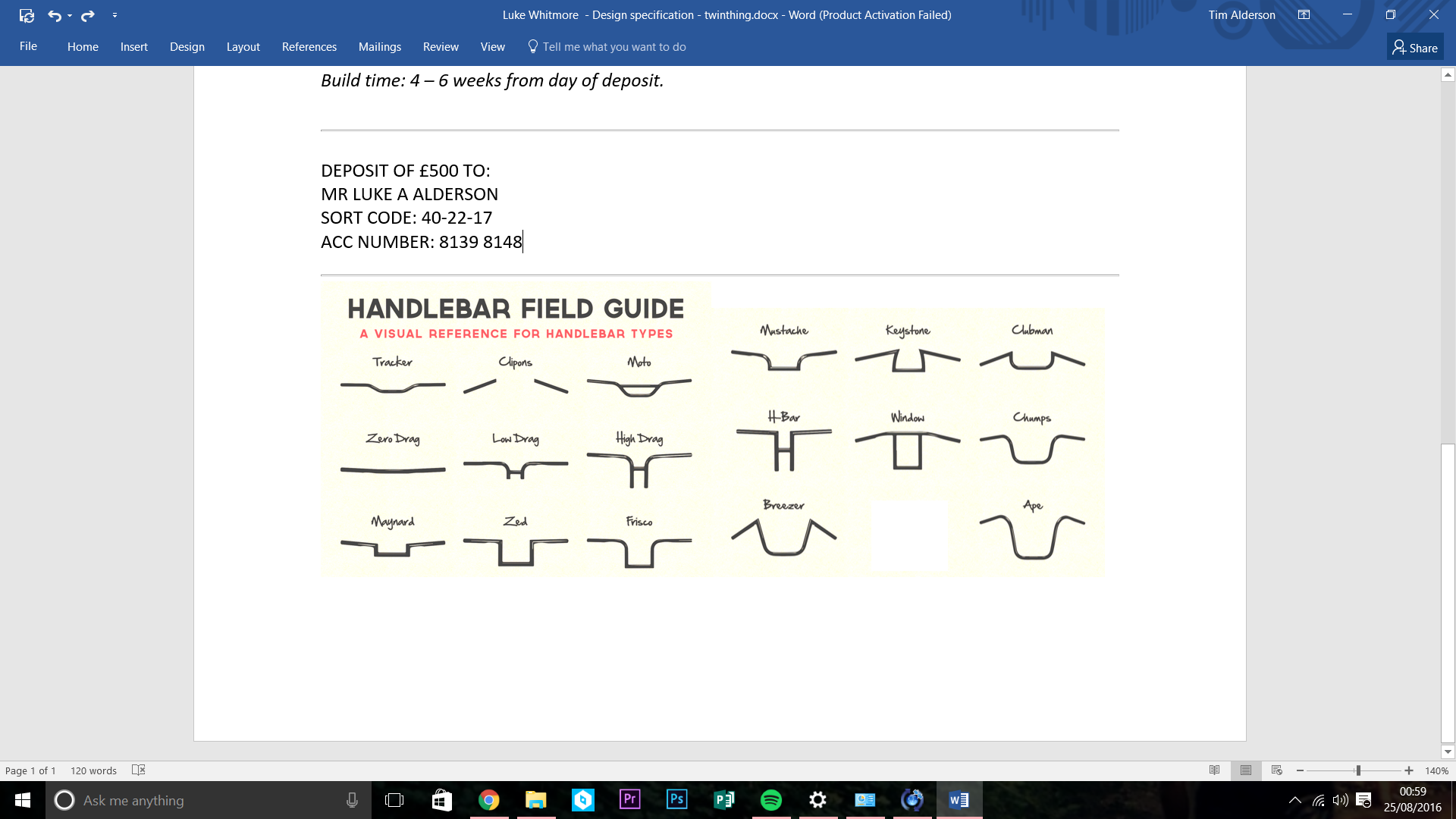 PARTSTank  colour?Fender Colours?Handel barsSee handlebar reference below:Exhaust style?Seat colour??Battery box?Frame colour?Tail lightLeft side over number plate/ or same as…GripsGum grips / Leather?RimsSteel or powder coated colour?Front forksPolished or painted – colour?HeadlightRound / triangle / yellow / grill?Exhaust wrapBlack / titanium?IndicatorsBlack, silver /other?Full 12 months MOT Carried out externally by ‘MOT & Service world’ Fareham www.motandserviceworld.co.ukOther?